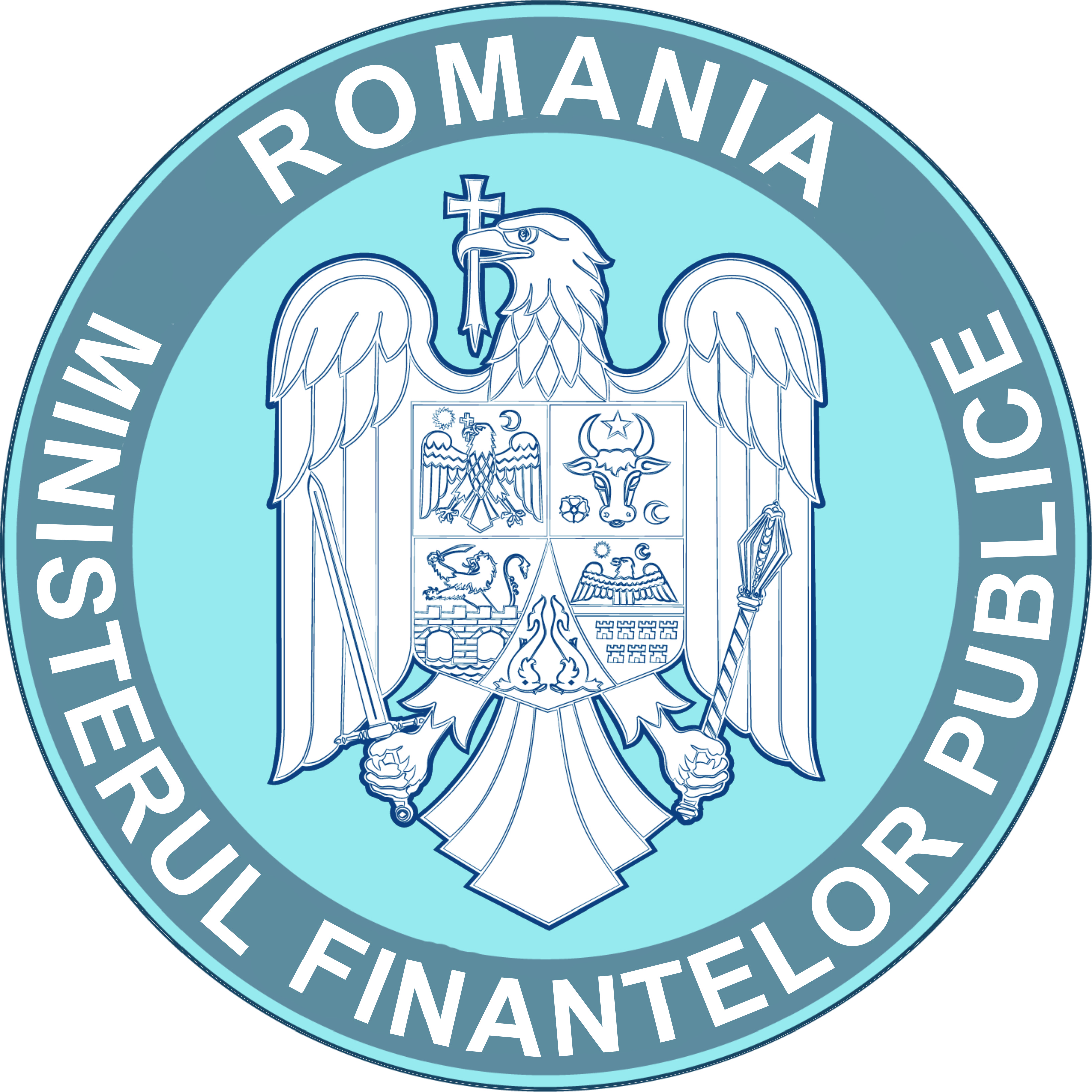   MINISTERUL FINANŢELOR PUBLICE                             Bucureşti, B-dul. Libertăţii, nr.16, sector 5Rezultatul FINAL la concursul organizat pentru ocuparea funcției publice de conducere vacante de șef birou gradul II la Direcția generală juridică din cadrul Ministerului Finanţelor PubliceAfişat astăzi, 26.03.2020, ora 1400 la sediul și pe site-ul Ministerului Finanţelor Publice.Nr. crt.Numele şi prenumele candidatului/CodPunctaj proba scrisăPunctaj  interviuPunctaj finalRezultatul final 1.2360VMN0178,295173,2ADMIS